										     ПРОЄКТ №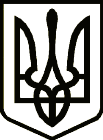 УкраїнаНОВГОРОД – СІВЕРСЬКА МІСЬКА РАДАЧЕРНІГІВСЬКОЇ ОБЛАСТІ(дев’ята сесія VIIІ скликання)РІШЕННЯ       квітня 2021 року                                                                                     №      Про затвердження передавального акту в процесіреорганізації Новгород-Сіверського територіального центру соціального обслуговування (надання соціальних послуг) Новгород-Сіверської міської ради Чернігівської області шляхом приєднання до Центру надання соціальних послуг Новгород-Сіверської міської  радиКеруючись статтями 25, 59, пунктом 61 розділу V «Прикінцеві та перехідні положення» Закону України «Про місцеве самоврядуванняв Україні», відповідно до статей 104, 105, 107 Цивільного кодексу України, Закону України «Про державну реєстрацію юридичних осіб та фізичних осіб – підприємців та громадських формувань», Закону України «Про бухгалтерський облік та фінансову звітність в Україні», частини 4 статті 31 Закону України «Про Національний архівний фонд та архівні установи», Порядку подання фінансової звітності, затвердженого постановою Кабінету Міністрів України від 28.02.2000 № 419, Положення про інвентаризацію активів та зобов’язань, затвердженого наказом Міністерства фінансів України від 02.09.2014 № 879, Правил організації діловодства та архівного зберігання документів у державних органах, органах місцевого самоврядування, на підприємствах, в установах і організаціях, затверджених наказом Міністерства юстиції України від 18.06.2015 № 1000/5, на підставі рішення Новгород-Сіверської  міської ради VIII скликання від 04.02.2021 №70 «Про реорганізацію Новгород-Сіверського територіального центру соціального обслуговування (надання соціальних послуг) Новгород-Сіверської міської ради Чернігівської області» міська  рада ВИРІШИЛА:1. Затвердити Передавальний акт Новгород-Сіверського територіального центру соціального обслуговування (надання соціальних послуг) Новгород-Сіверської міської ради Чернігівської області (ЄДРПОУ 33460839), місцезнаходження: вул. Козацька, буд. 27, м. Новгород-Сіверський, Чернігівська область (додається).2. Директору Центру надання соціальних послуг Новгород-Сіверської  міської ради забезпечити виготовлення копій передавальних актів за правилами, передбаченими законодавством про державну реєстрацію юридичних осіб, для здійснення державної реєстрації припинення Новгород-Сіверського територіального центру соціального обслуговування (надання соціальних послуг) Новгород-Сіверської міської ради Чернігівської області як юридичної особи в результаті її реорганізації шляхом приєднання до Центру надання соціальних послуг Новгород-Сіверської міської ради (ЄДРПОУ 42681381, місцезнаходження: вул. Губернська, 2, м. Новгород-Сіверський, Чернігівська область). 3.  Контроль за виконанням рішення покласти на постійну комісію міської ради з питань планування, бюджету та комунальної власності.Міський голова         							Л. Ткаченко		Проєкт рішення підготував:Директор Центру надання   соціальних   послуг міської ради                                                         С. ГончаренкоПОГОДЖЕНО: Заступник міського голови з питань діяльності виконавчихорганів міської ради							            С. ЙожиковКеруючий справами виконавчого	комітету міської ради 						           	  С. ПоливодаНачальник юридичного відділу міської ради								            М. ШахуновСекретар міської ради							            Ю. ЛакозаНадіслати:- центр надання соціальних послуг міської ради – 1 прим.;- Новгород-Сіверський територіальний центр соціального обслуговування (надання соціальних послуг) – 1 прим.                    